OSU-III-401- 377/2015					Lublin, 	czerwca 2015 r.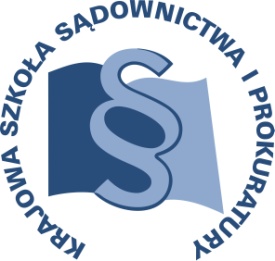 C7/E/15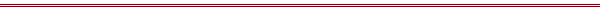 P R O G R A MSZKOLENIA DLA SĘDZIÓW I REFERENDARZY ORZEKAJĄCYCH 
W WYDZIAŁACH KSIĄG WIECZYSTYCH 
Z OBSZARU APELACJI LUBELSKIEJTEMAT SZKOLENIA:„Postępowanie wieczystoksięgowe w praktyce sądowej”DATA I MIEJSCE:12 października 2015 r.		Krajowa Szkoła Sądownictwa i Prokuratury
ul. Krakowskie Przedmieście 62LublinORGANIZATOR:Krajowa Szkoła Sądownictwa i ProkuraturyOśrodek Szkolenia Ustawicznego i Współpracy MiędzynarodowejKrakowskie Przedmieście 62, 20 - 076 Lublin  tel. 0 81 440 87 10						fax. 0 81 440 87 11OSOBY ODPOWIEDZIALNE ZE STRONY ORGANIZATORA:merytorycznie:sędzia Anna Cybulskatel. 81 440 87 19 e-mail: a.cybulska@kssip.gov.pl-organizacyjnie:sędzia Dariusz Abramowicztel.  81 440 87 37e-mail: d.abramowicz@kssip.gov.plgłówny specjalista dr Monika Sędłaktel.  81 440 87 22e-mail: m.sedlak@kssip.gov.plWYKŁADOWCY:Wojciech Wójcik - sędzia Sądu Okręgowego we Wrocławiu orzekający 
w Wydziale Cywilnym Odwoławczym; sędzia 
z długoletnim stażem zawodowym w sprawach cywilnych i wieczystoksięgowych. Autor wielu pytań prawnych przedstawionych Sądowi Najwyższemu 
z zakresu prawa cywilnego, wieczystoksięgowego oraz hipotek. Wykładowca na szkoleniach organizowanych przez Krajową Szkołę Sądownictwa i Prokuratury.Zajęcia prowadzone będą w formie seminarium.PROGRAM SZCZEGÓŁOWYPoniedziałek	12 października 2015 r.8.30 – 10.45	Postępowanie wieczystoksięgowe w praktyce.Krąg uczestników postępowania wieczystoksięgowego. Problematyka braków formalnych oraz przeszkód do wpisu.Zawieszenie postępowania o wpis.Pełnomocnictwo procesowe a materialnoprawne.Zakres kognicji sądu w postępowaniu wieczystoksięgowym.Problematyka egzekucyjna i upadłościowa w postępowaniu wieczystoksięgowym.Prowadzący – SSO Wojciech Wójcik10.45 – 11.00 	przerwa11.00 – 12.30	Wpis ograniczonych praw rzeczowych oraz roszczeń 
w księdze wieczystej - wybrane zagadnienia z zakresu prawa materialnego i formalnego. Postępowanie o założenie księgi wieczystej dla własnościowych spółdzielczych praw.Problematyka wpisu (wykreślenia) roszczeń.Aspekty wieczystoksięgowe podziału nieruchomości obciążonej służebnością gruntową.Prowadzący – SSO Wojciech Wójcik12.30 – 12.45 	przerwa12.45 – 15.00	Problematyka wieczystoksięgowa na tle nowego 
kształtu hipoteki umownej i przymusowej. Nowe instytucje prawa hipotecznego w praktyce orzeczniczej.Hipoteka łączna.Podstawy wpisu hipoteki przymusowej.tytuł wykonawczy sądowy, administracyjny, decyzja administracyjna, postanowienie zabezpieczające,orzeczenia wydane w postępowaniu karnym.elektroniczny tytuł wykonawczy.Prowadzący – SSO Wojciech Wójcik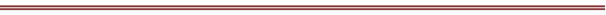 Program szkolenia dostępny jest na Platformie Szkoleniowej KSSiP pod adresem:http://szkolenia.kssip.gov.pl/login/ oraz na stronie internetowej KSSiP pod adresem: www.kssip.gov.plZaświadczenie potwierdzające udział w szkoleniu generowane jest za pośrednictwem Platformy Szkoleniowej KSSiP. Warunkiem uzyskania zaświadczenia jest obecność na szkoleniu oraz uzupełnienie znajdującej się na Platformie Szkoleniowej anonimowej ankiety ewaluacyjnej (znajdującej się pod programem szkolenia) dostępnej w dniach 
od 13.10.2015 r. do 12.11.2015 r.Po uzupełnieniu ankiety zaświadczenie można pobrać i wydrukować z zakładki 
„moje zaświadczenia”.Z upoważnienia Zastępcy Dyrektora
Krajowej Szkoły Sądownictwa i Prokuratury
ds. Szkolenia Ustawicznego i Współpracy Międzynarodowejsędziego Adama CzerwińskiegoKierownik Działu Planowania Szkoleńsędzia Greta Książkiewicz